                              Our Lady of Peace Catholic Primary and Nursery School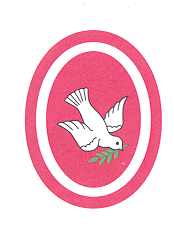 RLC, RKB, RHA Weekly Timetable – Lenten Term 2019 – January to March                                             ‘With Christ in our hearts, together we grow.’MondayTuesdayTuesdayWednesdayThursdayFriday8.45 – 9.20amWalk a mileMusic and movementMusic and movementAssembly – Hymn PracticeAssembly-Values Assembly - Celebration 9.20amGarden door openedGarden door openedGarden door openedGarden door openedGarden door openedGarden door opened9.20 – 11.00amChild-initiated learning. Free flow indoors and outdoors. Adults extend knowledge and skills through quality interactions.Teachers hear children read 1:1Child-initiated learning. Free flow indoors and outdoors. Adults extend knowledge and skills through quality interactions.Teachers hear children read 1:1Child-initiated learning. Free flow indoors and outdoors. Adults extend knowledge and skills through quality interactions.Teachers hear children read 1:1Child-initiated learning. Free flow indoors and outdoors. Adults extend knowledge and skills through quality interactions.Teachers hear children read 1:1Child-initiated learning. Free flow indoors and outdoors. Adults extend knowledge and skills through quality interactions.Teachers hear children read 1:1Child-initiated learning. Free flow indoors and outdoors. Adults extend knowledge and skills through quality interactions.Teachers hear children read 1:111.00 – 11.20amPhonicsPhonicsPhonicsPhonicsPhonicsPhonics11.15 – 11.45amLiteracy – Stories and non-fiction books.Prayers Literacy – Stories and non-fiction books.PrayersLiteracy – Stories and non-fiction books.PrayersLiteracy – Stories and non-fiction books.PrayersLiteracy – Stories and non-fiction books.PrayersLiteracy – Stories and non-fiction books.Prayers11.45 – 12.45pmLUNCHLUNCHLUNCHLUNCHLUNCHLUNCH12.45 – 1.15pmDirect teaching time. Introduction of key learning outcomes, learning to learn and belonging to the class, School, local and wider community. PrayersDirect teaching time. Introduction of key learning outcomes, learning to learn and belonging to the class, School, local and wider community. PrayersDirect teaching time. Introduction of key learning outcomes, learning to learn and belonging to the class, School, local and wider community. PrayersDirect teaching time. Introduction of key learning outcomes, learning to learn and belonging to the class, School, local and wider community. PrayersDirect teaching time. Introduction of key learning outcomes, learning to learn and belonging to the class, School, local and wider community. PrayersDirect teaching time. Introduction of key learning outcomes, learning to learn and belonging to the class, School, local and wider community. Prayers1.15pm – 2.40pmChild-initiated learning. Free flow indoors and outdoors. Adults extend knowledge and skills through quality interactions.Teachers hear children read 1:1Exchange Library booksChild-initiated learning. Free flow indoors and outdoors. Adults extend knowledge and skills through quality interactions.Teachers hear children read 1:1Exchange Library booksChild-initiated learning. Free flow indoors and outdoors. Adults extend knowledge and skills through quality interactions.Teachers hear children read 1:1Child-initiated learning. Free flow indoors and outdoors. Adults extend knowledge and skills through quality interactions.Teachers hear children read 1:1Child-initiated learning. Free flow indoors and outdoors. Adults extend knowledge and skills through quality interactions.Teachers hear children read 1:1Child-initiated learning. Free flow indoors and outdoors. Adults extend knowledge and skills through quality interactions.Teachers hear children read 1:12.40pm -3.10pmEnd of day story and Prayers.End of day story and Prayers.End of day story and Prayers.End of day story and Prayers.End of day story and Prayers.End of day story and Prayers.3.10pmEnd of the day, children collected.End of the day, children collected.End of the day, children collected.End of the day, children collected.End of the day, children collected.End of the day, children collected.